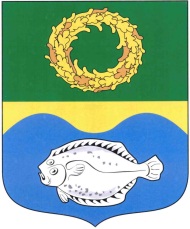 РОССИЙСКАЯ ФЕДЕРАЦИЯКАЛИНИНГРАДСКАЯ ОБЛАСТЬОКРУЖНОЙ СОВЕТ ДЕПУТАТОВМУНИЦИПАЛЬНОГО ОБРАЗОВАНИЯ«ЗЕЛЕНОГРАДСКИЙ ГОРОДСКОЙ ОКРУГ»(первого созыва)   РЕШЕНИЕот 28 ноября 2018 года	                      № 266г. ЗеленоградскО признании утратившим силу решения окружного Совета депутатов муниципального образования «Зеленоградский городской округ» от 22 ноября 2017 года № 170 «Об утверждении Положения о порядке установления публичных сервитутов на территории муниципального образования «Зеленоградский городской округ»	В соответствии с Земельным кодексом Российской Федерации, Уставом муниципального образования «Зеленоградский городской округ» окружной Совет депутатов муниципального образования «Зеленоградский городской округ»РЕШИЛ:Признать утратившим силу решение окружного Совета депутатов муниципального образования «Зеленоградский городской округ» от 22 ноября 2017 года № 170 «Об утверждении Положения о порядке установления публичных сервитутов на территории муниципального образования «Зеленоградский городской округ».Опубликовать решение в газете «Волна» и разместить на официальном сайте органов местного самоуправления муниципального образования «Зеленоградский городской округ». Решение вступает в силу со дня официального опубликования. Глава муниципального образования«Зеленоградский городской округ»                                                  С.В. Кулаков